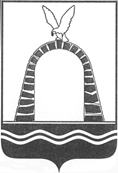 КОЛЛЕГИЯАДМИНИСТРАЦИИ ГОРОДА БАТАЙСКАРостовской области
РЕШЕНИЕ15.10.2019                                              № 17			                           город БатайскО рассмотрении отчета об исполнении плана реализации муниципальной программы «Информационное общество» за 9 месяцев 2019 годаРуководствуясь постановлением Администрации города Батайска от 30.10.2018 № 170 «Об утверждении Положения о порядке разработки, реализации и оценки эффективности муниципальных программ города Батайска», заслушав и обсудив информацию начальника отдела информационно-коммуникационных технологий Администрации города Батайска Маслова А.Н.,Коллегия Администрации города решила:1. Утвердить отчет  об исполнении плана реализации муниципальной программы «Информационное общество» за 9 месяцев 2019 года.2. Контроль за выполнением настоящего решения возложить на и.о. заместителя главы Администрации города Батайска Мирошникову В.С.
Председатель Коллегии, 
Глава Администрациигорода Батайска				   			                          Г.В. ПавлятенкоРешение вноситотдел информационно-коммуникационных технологий Администрации города БатайскаПриложение к решению Коллегии Администрации города Батайскаот 15.10.2019 № 17ОТЧЕТоб исполнении плана реализации муниципальной программы «Информационное общество» за 9 месяцев 2019 года<1> По строке «Мероприятие» указывается заместитель руководителя, курирующий данное направление, либо начальник структурного подразделения, непосредственно подчиненный руководителю. По строке «Контрольное событие муниципальной программы» указывается руководитель, а также заместитель руководителя, курирующий данное направление, либо начальник структурного подразделения, непосредственно подчинённый руководителю органа исполнительной власти, определенного ответственным исполнителем, соисполнителем. <2> Графа заполняется по завершенным основным мероприятиям, мероприятиям, мероприятиям ведомственных целевых программ.<3> В случае наличия нескольких контрольных событиях одного основного мероприятия.<4> В целях оптимизации содержания информации в графе 2 допускается использование аббревиатур, например: основное
мероприятие 1.1 – ОМ 1.1.Начальник отдела информационно-коммуникационных технологийАдминистрации города Батайска                                                                                                                                                                     А.Н. Маслов№ п/пНомер и наименованиеОтветственный 
 исполнитель, соисполнитель, участник
(должность/ ФИО) <1>Результат реализации (краткое описание)Факти-ческая дата начала
реали-зацииФактическая дата окончания
реализации, 
наступления 
контрольного 
событияРасходы местного бюджета на реализацию муниципальной программы, тыс. рублейРасходы местного бюджета на реализацию муниципальной программы, тыс. рублейРасходы местного бюджета на реализацию муниципальной программы, тыс. рублейОбъемы неосвоенных средств и причины их неосвоения<2>№ п/пНомер и наименованиеОтветственный 
 исполнитель, соисполнитель, участник
(должность/ ФИО) <1>Результат реализации (краткое описание)Факти-ческая дата начала
реали-зацииФактическая дата окончания
реализации, 
наступления 
контрольного 
событияпредусмотреномуниципальной программойпредусмотрено сводной бюджетной росписьюфакт на отчетную дату Объемы неосвоенных средств и причины их неосвоения<2>12345678910Подпрограмма 1Развитие информационных технологийОтдел информационно-коммуникационных технологийАдминистрации города Батайсканаличие на территории города Батайска современной информационной и телекоммуникационной инфраструктуры01.01.2019весь период2616,82616,81490,6-Основное мероприятие 1.1. Создание и развитие цифровой инфраструктурыОтдел информационно-коммуникационных технологий Администрации города Батайска;финансовое управление города Батайска;управление жилищно-коммунального хозяйства города Батайска;управление культуры города Батайска;управление по архитектуре и градостроительству города Батайска;управление образования города Батайска;комитет по управлению имуществом города Батайска;управление социальной защиты населения города Батайска;отдел записи актов гражданского состояния города Батайсканаличие на территории города Батайска современной информационной и телекоммуникационной инфраструктуры;повышение уровня информированности населения о деятельности Администрации города Батайска отраслевых (функциональных) органов;повышение готовности и мотивации работников Администрации города Батайска отраслевых (функциональных) органовк использованию современных информационно-коммуникационных технологий в своей деятельности01.01.2019весь период2616,82616,81490,6-Контрольное событиеОбновление информационной и телекоммуникационной инфраструктурыОтдел информационно-коммуникационных технологийАдминистрации города Батайска;Финансовое управление города Батайска;Управление жилищно-коммунального хозяйства города Батайска;Управление культуры города Батайска;Управление по архитектуре и градостроительству города Батайска;Управление образования города Батайска;Комитет по управлению имуществом города Батайска;Управление социальной защиты населения города Батайска;Отдел записи актов гражданского состояния города БатайскаСовременная информационная ителекоммуникационная инфраструктура01.01.201931.12.2019ХХХ-Основное мероприятие 1.2. Защита информацииОтдел информационно-коммуникационных технологий Администрации города Батайска;финансовое управление города Батайска;управление жилищно-коммунального хозяйства города Батайска;управление культуры города Батайска;управление по архитектуре и градостроительству города Батайска;управление образования города Батайска;комитет по управлению имуществом города Батайска;управление социальной защиты населения города Батайска;отдел записи актов гражданского состояния города Батайскаобеспечение защиты информации, используемой при выполнении функций и полномочий Администрации города Батайска отраслевых (функциональных) органов, в том числе организация защиты персональных данных и иной информации, используемой при организации межведомственного взаимодействия и оказании государственных и муниципальных услуг01.01.2019весь период0,00,00,0-Контрольное событиеРеализация Федерального закона от  27.07.2006№152-ФЗОтдел информационно-коммуникационных технологийАдминистрации города Батайска;Финансовое управление города Батайска;Управление жилищно-коммунального хозяйства города Батайска;Управление культуры города Батайска;Управление по архитектуре и градостроительству города Батайска;Управление образования города Батайска;Комитет по управлению имуществом города Батайска;Управление социальной защиты населения города Батайска;отдел записи актов гражданского состояния города БатайскаРеализация Федерального закона от  27.07.2006№152-ФЗ01.01.201931.12.20190,00,00,0-Основное мероприятие 1.3. Использование цифровых технологий в области культуры и гуманитарного просвещениямуниципальный архив Администрации города Батайскаповышение доступности информации о культурном достоянии города для граждан и организаций; повышение спроса на информационно-коммуникационные технологии со стороны граждан и организаций, повышение готовности и мотивации граждан и организаций к использованию современных информационно-коммуникационных технологий в своей жизнедеятельности01.01.2019весь период0,00,00,0-Контрольное событиеИспользование информационно-коммуникационных технологий в области культуры и гуманитарного просвещениямуниципальный архив Администрации города БатайскаИспользование информационно-коммуникационных технологий гражданами в повседневной жизни01.01.201931.12.2019XXX-Основное мероприятие 1.4. Создание, развитие и сопровождение информационных системОтдел информационно-коммуникационных технологий Администрации города Батайскаповышение оперативности и качества принимаемых решений, сокращение издержек на управление за счет создания ведомственных информационных систем, внедрения цифровых технологий и платформенных решений;01.01.2019весь период0,00,00,0-Контрольное событиеДействующие информационные системыОтдел информационно-коммуникационных технологий Администрации города БатайскаОперативность и качества принимаемых решений, сокращение издержек на управление за счет создания соответствующих ведомственных информационно-аналитических систем01.01.201931.12.2019ХХХ-Подпрограмма 2 Оптимизация и повышение качества предоставления государственных и муниципальных услуг в городе Батайске, в том числе на базе многофункционального центра предоставления государственных и муниципальных услугМуниципальное бюджетное учреждение «Многофункциональный центр предоставления государственных и муниципальных услуг» города Батайскаразвитие инфраструктуры предоставления государственных и муниципальных услуг в городе Батайске; повышение качества обслуживания жителей городаБатайска при предоставлении государственных и муниципальныхуслуг по принципу «одного окна»01.01.2019весь период29910,429910,418900,7-Основное мероприятие 2.1. Обеспечение и развитие деятельности Муниципального бюджетного учреждения «Многофункциональный центр предоставления государственных и муниципальных услуг» города БатайскаМуниципальное бюджетное учреждение «Многофункциональный центр предоставления государственных и муниципальных услуг» города Батайскарасширение возможностей и повышение качества предоставления государственных и муниципальных услуг на базе Муниципального бюджетного учреждения «Многофункциональный центр предоставления государственных и муниципальных услуг» города Батайска01.01.2019весь период26471,326471,316344,8-Контрольное событиеКоличество услуг предоставленных на базе Муниципального бюджетного учреждения «Многофункциональный центр предоставления государственных и муниципальных услуг» города БатайскаМуниципальное бюджетное учреждение «Многофункциональный центр предоставления государственных и муниципальных услуг» города Батайскаразвитие инфраструктуры предоставления государственных и муниципальных услуг в городе Батайске; повышение качества обслуживания жителей городаБатайска при предоставлении государственных и муниципальныхуслуг по принципу «одного окна»01.01.201931.12.2019ХХ-Основное мероприятие 2.2. Расходы на уплату налогов, сборов и иных платежей Муниципальное бюджетное учреждение «Многофункциональный центр предоставления государственных и муниципальных услуг» города Батайскасоблюдение налогового законодательства 01.01.2019весь период47,847,834,1-Контрольное событиеУплата налогов, сборов и иных платежейМуниципальное бюджетное учреждение «Многофункциональный центр предоставления государственных и муниципальных услуг» города Батайскасоблюдение налогового законодательства01.01.201931.12.2019ХХХ-Основное мероприятие 2.3. Организация исполнительно-распорядительных функций, связанных с реализацией переданных государственных полномочий Муниципальное бюджетное учреждение «Многофункциональный центр предоставления государственных и муниципальных услуг» города Батайскарасширение возможностей государственных и муниципальных услуг на базе Муниципального бюджетного учреждения «Многофункциональный центр предоставления государственных и муниципальных услуг» города Батайска01.01.2019весь период3225,73225,72390,0-Контрольное событиеОрганизация исполнительно-распорядительных функций, связанных с реализацией переданных государственных полномочийМуниципальное бюджетное учреждение «Многофункциональный центр предоставления государственных и муниципальных услуг» города Батайскарасширение возможностей государственных и муниципальных услуг на базе Муниципального бюджетного учреждения «Многофункциональный центр предоставления государственных и муниципальных услуг» города Батайска01.01.201931.12.2019ХХ-Основное мероприятие 2.4. Реализация принципа экстерриториальностиМуниципальное бюджетное учреждение «Многофункциональный центр предоставления государственных и муниципальных услуг» города Батайскарасширение возможностей государственных и муниципальных услуг на базе Муниципального бюджетного учреждения «Многофункциональный центр предоставления государственных и муниципальных услуг» города Батайска01.01.2019весь период131,6131,698,1-Контрольное событиеПринцип экстерриториальностиМуниципальное бюджетное учреждение «Многофункциональный центр предоставления государственных и муниципальных услуг» города Батайскарасширение возможностей государственных и муниципальных услуг на базе Муниципального бюджетного учреждения «Многофункциональный центр предоставления государственных и муниципальных услуг» города Батайска01.01.201931.12.2019XXX-Основное мероприятие 2.5.Расходы на организацию предоставления областных услугМуниципальное бюджетное учреждение «Многофункциональный центр предоставления государственных и муниципальных услуг» города Батайскаулучшение качества предоставления государственных и муниципальных услуг на базе Муниципального бюджетного учреждения «Многофункциональный центр предоставления государственных и муниципальных услуг» города Батайска01.01.201931.12.201934,034,033,7-Контрольное событиеРасходы на организацию предоставления областных услугМуниципальное бюджетное учреждение «Многофункциональный центр предоставления государственных и муниципальных услуг» города Батайскакачество предоставления государственных и муниципальных услуг 01.01.201931.12.2019ХХХ-Подпрограмма 3Развитие средств массовой информацииПресс-секретарь Администрации города Батайскаобщественный интерес к деятельности Администрации города01.01.2019весь период2715,52715,61431,6-Основное мероприятие 3.1.Официальное опубликование нормативно-правовых актов, иных информационных материалов Администрации города БатайскаПресс-секретарь Администрации города Батайскасоблюдение законодательства регулирующего вопросы опубликования нормативных правовых актов01.01.2019весь период1065,61065,6436,3-Контрольное событие Официальное опубликование нормативно-правовых актов, иных информационных материалов Администрации города БатайскаПресс-секретарь Администрации города Батайскасоблюдение законодательства регулирующего вопросы опубликования нормативных правовых актов01.01.201931.12.2019ХХ-Основное мероприятие 3.2.Информационное сопровождение деятельности Администрации города БатайскаПресс-секретарь Администрации города Батайскапривлечение внимания и формирование у населения интереса к деятельности Администрации города Батайска01.01.2019весь период850,0850,0495,3-Контрольное событиеИнформационное сопровождение деятельности Администрации города БатайскаПресс-секретарь Администрации города Батайскапривлечение внимания и формирование у населения интереса к деятельности Администрации города Батайска01.01.201931.12.2019ХХХ-Основное мероприятие 3.3.Развитие печатных средств массовой информацииПресс-секретарь Администрации города Батайскаувеличение в средствах массовой информации  количества материалов о деятельности Администрации города Батайска01.01.2019весь период800,0800,0500,0-Контрольное событиеРазвитие печатных средств массовой информацииПресс-секретарь Администрации города Батайскаувеличение в средствах массовой информации  количества материалов о деятельности Администрации города Батайска01.01.201931.12.2019ХХХ-